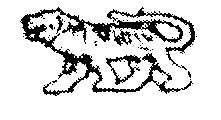 ГЛАВА  ГРИГОРЬЕВСКОГО  СЕЛЬСКОГО  ПОСЕЛЕНИЯМИХАЙЛОВСКОГО  МУНИЦИПАЛЬНОГО   РАЙОНАПРИМОРСКОГО    КРАЯПОСТАНОВЛЕНИЕ            29.10. 2015г.                                    с. Григорьевка                                                             №  129О внесении дополнений в постановление Главы Григорьевского сельского поселения от 02.10.2012 г. № 100 «Об утверждении муниципальной долгосрочной целевой программы противодействия коррупции в Григорьевском сельском поселении на 2012-2015 годы  (в редакции постановления от 24.03.2014г. №31)             В соответствии с Федеральным законом от 25 декабря 2008 года № 273-ФЗ «О противодействии коррупции», Указом Президента РФ от 11.04.2014 № 226 «О Национальном плане противодействия коррупции на 2014-2015 годы», Законом Приморского края от 10 марта 2009 года № 387-КЗ «О противодействии коррупции в Приморском крае», Уставом Григорьевского сельского поселения, администрация Григорьевского сельского поселенияПОСТАНОВЛЯЕТ:1.Внести дополнения в Программу противодействия коррупции в Григорьевском сельском поселении на 2012-2015 годы, утвержденную постановлением  от 02.10.2012г.№100 (в редакции постановления от 24.03.2014г №31), а именно в приложение к программе «Мероприятия муниципальной долгосрочной целевой программы по противодействию коррупции в Григорьевском сельском поселении на 2012-2015 годы»:1.1 Раздел 1. Внедрение антикоррупционных механизмов в органах местного самоуправления Григорьевского сельского  поселения в рамках реализации кадровой политики  дополнить:пунктом 1.23 следующего содержания: «1.23 Проведение сравнительного анализа представленных муниципальными служащими, руководителями муниципальных учреждений сведений о доходах, расходах об имуществе и  обязательствах имущественного характера в целях выявления случаев неполноты и недостоверности таких сведений». Срок исполнения «2015г.». Ответственные исполнители «специалист – делопроизводитель администрации  Григорьевского сельского поселения»;пунктом 1.24. следующего содержания: «1.24 Выполнение мероприятий по установлению случаев аффилированности муниципальных служащих с руководителями организаций в сфере ЖКХ». Срок исполнения «2015 г.». Ответственные исполнители «специалист–делопроизводитель администрации   Григорьевского сельского поселения»;1.2 Дополнить Разделом 4.1 Противодействие коррупции в  сфере незаконной миграции следующего содержания:«Раздел 4.1 Противодействие коррупции в  сфере незаконной миграции4.1.1 Проведение мониторинга обращений граждан и юридических лиц в органы местного самоуправления Григорьевского сельского поселения по фактам нарушения законодательства в сфере миграции.     Срок исполнения «2015г». Ответственные исполнители « специалист  администрации Григорьевского сельского поселения».  4.1.2    Взаимодействие с Управлением Федеральной миграционной службы России по Приморскому краю в Михайловском районе по фактам выявленных органами местного самоуправления фактам нарушений в сфере миграции. Срок исполнения «2015г»   Ответственные исполнители «администрация поселения»4.1.3    Проведение разъяснений миграционного законодательства среди граждан, в том числе путем размещения соответствующих публикаций в СМИ, на официальном сайте администрации Григорьевского сельского поселения. Ответственные исполнители «специалист поселения».1.3. Раздел 7. Координация антикоррупционной политики и контроль за ее проведением дополнить пунктом 7.5. следующего содержания: «7.5 Участие в осуществлении общественного контроля за ходом реализации программы, установление обратной связи с населением». Срок исполнения «2015г».  Ответственные исполнители « администрация Григорьевского сельского поселения».2.Обнародовать настоящее постановление в местах, установленных Уставом Григорьевского сельского поселения.3.Настоящее  постановление  вступает в силу со дня его официального обнародования.4.Контроль за исполнением настоящего постановления оставляю за собой.Глава Григорьевского сельского поселенияглава администрации поселения                                                                              А.С. Дрёмин